„Und all diese Erzählungen handelten von mir selbst…“ (rororo 90) – Der Versuch eines Vergleichs von Hermann Hesses Biographie und seinem Werk „Der Steppenwolf“Aufgabe: Informieren Sie sich durch die QR-Codes über die wichtigsten biographischen Daten Hesses bis zur Veröffentlichung des Steppenwolfs.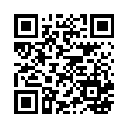 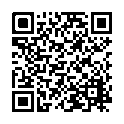 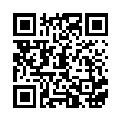 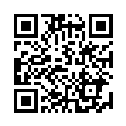 Tragen Sie die wichtigsten Informationen in die entsprechenden Kästchen ein. Vergleichen Sie anschließend die Biografie Hesses mit der von Harry Haller mithilfe der angegebenen Buchseiten. Markieren Sie wichtige Daten in der Zeitleiste.Hermann Hesse (02.07.1877-09.08.1962)Harry HallerErwachsenenalter/BeziehungenKindheitErwachsenalter/LebenskrisenJugendKindheit (S. 7, 11, 15f., 20, 33, 100, 141)Erwachsenenalter/Beziehungen (S. 78)Jugend (S. 7f., 42f., 51ff.)Erwachsenalter/Lebenskrisen (S. 18, 27ff., 78, 142)Zeigen Sie die Parallelen zwischen den Lebensentwürfen Hesses und Hallers auf. 